П О С Т А Н О В Л Е Н И Еот 29.03.2021   № 296г. МайкопО внесении изменений в Перечень многоквартирных домов муниципального образования «Город Майкоп», в отношении которых принято решение о формировании фонда капитального ремонта на счете регионального оператора в соответствии с ч. 7 ст. 170 Жилищного кодекса РФРуководствуясь постановлением Кабинета Министров Республики Адыгея от 31.12.2013 № 331 «О республиканской программе капитального ремонта общего имущества в многоквартирных домах на 2014 - 2047 годы», распоряжением Администрации муниципального образования «Город Майкоп» от 02.08.2018 № 2451-р «О признании многоквартирного дома, расположенного по адресу: Республика Адыгея, город Майкоп, ул. Хакурате, д. 165А аварийным и подлежащим сносу», распоряжением Администрации муниципального образования «Город Майкоп» от 29.12.2020 № 2657- р «О признании многоквартирного дома, расположенного по адресу: Республика Адыгея, г. Майкоп, ул. Хакурате, 
д. 224, аварийным и подлежащим сносу», распоряжением Администрации муниципального образования «Город Майкоп» от 29.12.2020 № 2658- р «О признании многоквартирного дома, расположенного по адресу: Республика Адыгея, г. Майкоп, п. Родниковый, ул. Мира, д. 28, аварийным и подлежащим сносу», п о с т а н о в л я ю:1. Внести в Перечень многоквартирных домов муниципального образования «Город Майкоп», в отношении которых принято решение о формировании фонда капитального ремонта на счете регионального оператора в соответствии с ч. 7 ст. 170 Жилищного кодекса РФ, утвержденный постановлением Администрации муниципального образования «Город Майкоп» от 09.09.2014 № 604 (в редакции постановлений Администрации муниципального образования «Город Майкоп» от 09.12.2014 № 867, от 21.10.2016 № 927, от 09.10.2017 № 1202, от 10.04.2018 № 446, от 30.05.2019 № 656, от 02.10.2019 № 1209, от 02.12.2020 № 1262) следующие изменения: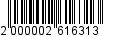 1.1. Исключить строки 24, 326 и 328.1.2. Добавить строку следующего содержания:2. О принятом решении уведомить регионального оператора – некоммерческую организацию «Адыгейский республиканский фонд капитального ремонта общего имущества в многоквартирных домах», в пятидневный срок со дня вступления в силу настоящего постановления.3. Опубликовать настоящее постановление в газете «Майкопские новости» и разместить на официальном сайте Администрации муниципального образования «Город Майкоп».4. Постановление «О внесении изменений в Перечень многоквартирных домов муниципального образования «Город Майкоп», в отношении которых принято решение о формировании фонда капитального ремонта на счете регионального оператора в соответствии с ч. 7 ст. 170 Жилищного кодекса РФ» вступает в силу со дня его официального опубликования.Исполняющий обязанностиГлавы муниципального образования «Город Майкоп»                                                                            С.В. СтельмахАдминистрация муниципального образования «Город Майкоп»Республики Адыгея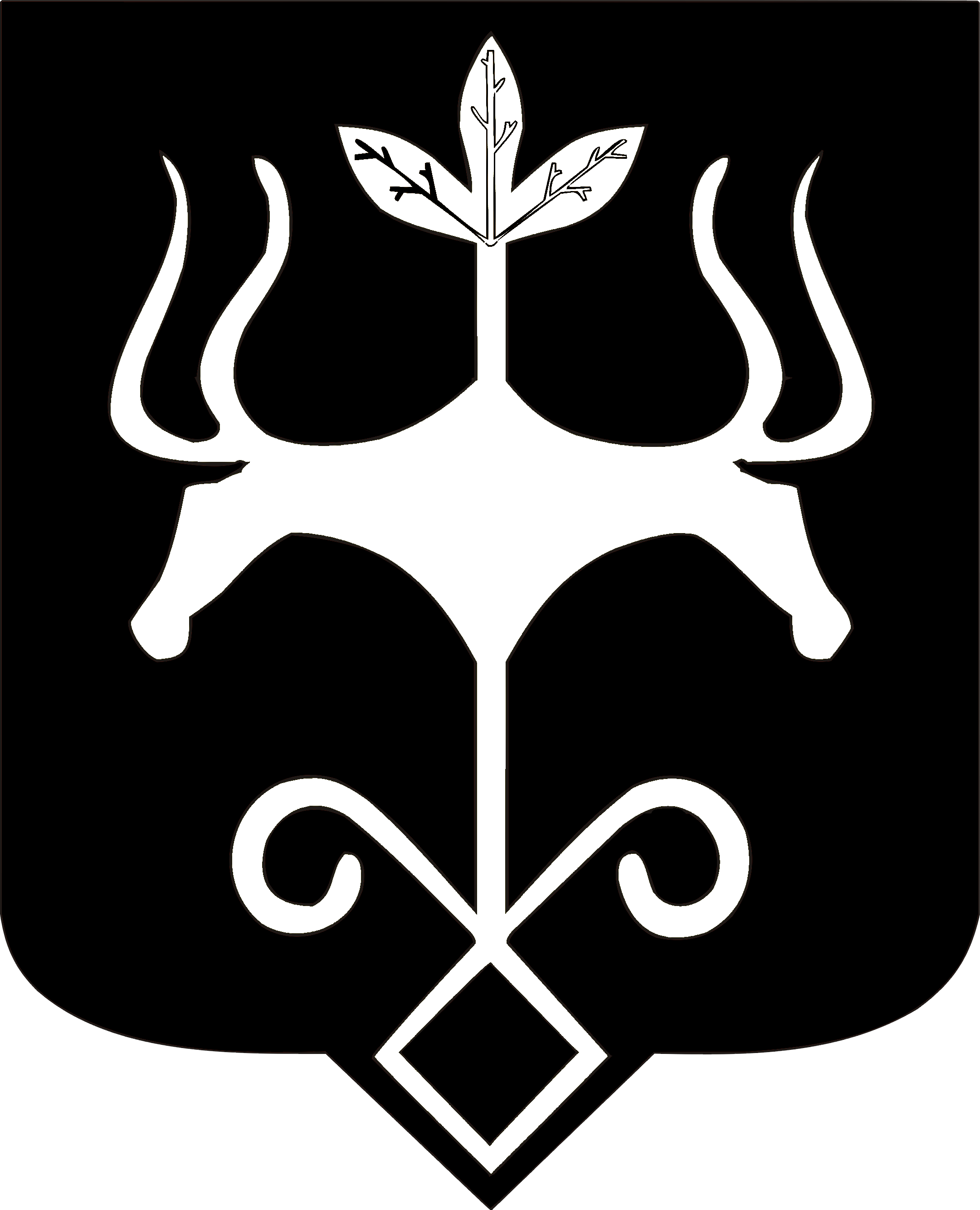 Адыгэ Республикэммуниципальнэ образованиеу«Къалэу Мыекъуапэ» и Администрацие368переулок Профсоюзный, 13